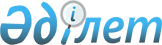 Об утверждении Плана мероприятий по созданию Фонда стрессовых активовРаспоряжение Премьер-Министра Республики Казахстан от 8 сентября 2008 года N 239-р



      В целях реализации задач, поставленных Главой государства на совместном заседании палат Парламента Республики Казахстан 2 сентября 2008 года по вопросу создания Фонда стрессовых активов:






      1. Утвердить прилагаемый План мероприятий по созданию Фонда стрессовых активов (далее - План).






      2. Центральным исполнительным органам, акционерному обществу "Фонд устойчивого развития "Қазына" обеспечить своевременную реализацию мероприятий, предусмотренных Планом.


      Премьер-Министр                            К. Масимов


Утвержден           



распоряжением Премьер-Министра



Республики Казахстан    



от 8 сентября 2008 года N 239-р




                      


План мероприятий





            


по созданию Фонда стрессовых активов




Примечание: расшифровка буквенных аббревиатур:


МФ       - Министерство финансов Республики Казахстан



МЭБП     - Министерство экономики и бюджетного планирования



           Республики Казахстан



МЮ       - Министерство юстиции Республики Казахстан



АО "ФУР  - акционерное общество "Фонд устойчивого развития "Қазына"



"Қазына"



АФН      - Агентство Республики Казахстан по регулированию и надзору



           финансового рынка и финансовых организаций



АФК      - Ассоциация финансистов Казахстана

					© 2012. РГП на ПХВ «Институт законодательства и правовой информации Республики Казахстан» Министерства юстиции Республики Казахстан
				
N



п/п

Мероприятия

Форма



завершения

Срок



испол-



нения

Ответ-



ственные



испол-



нители

Предпо-



лагаемые



расходы

Источник



финанси-



рования

1

2

3

4

5

6

7

1

Определить



механизм создания



и управления



Фондом стрессовых



активов (на базе



действующего



юридического



лица, либо



создание юриди-



ческого лица)

Протокольное



решение



совещания у



Премьер-



Министра



Республики



Казахстан

10



сентября



2008



года

МФ, МЭБП,



АО "ФУР



"Қазына",



АФК (по



согласо-



ванию)

Не тре-



буются

2

Провести



переговоры со



стратегическими



партнерами и



внести предложения



по привлечению



иностранной



компании,



специализирующейся



на оценке и



реструктуризации



активов

Информация в



Правительство



Республики



Казахстан

1



октября



2008



года

МФ, МЭБП,



АО "ФУР



"Қазына",



АФК (по



согласо-



ванию)

Не тре-



буются

3

Внести предложения



по механизму опре-



деления стоимости



приобретаемых



активов (дисконта)



и оценке размера



участия Прави-



тельства в капита-



лизации Фонда



стрессовых активов

Информация в



Правительство



Республики



Казахстан

15



сентября



2008



года

МФ, АФН,



МЭБП,



АО "ФУР



"Қазына",



АФК (по



согласо-



ванию)

Не тре-



буются

4

Определить и



оценить стрессовые



активы: подходы к



их идентификации,



классификации



данных активов

Информация в



Правительство



Республики



Казахстан

15



сентября



2008



года

МФ, АФН,



МЭБП,



АО "ФУР



"Қазына",



АФК (по



согласо-



ванию)

Не тре-



буются

5

Разработать



Концепцию фонда



стрессовых активов

Постановление



Правительства



Республики



Казахстан

1



октября



2008



года

МФ, МЭБП,



МЮ, АО



"ФУР



"Қазына",



АФК (по



согласо-



ванию)

Не тре-



буются

6

Принятие решения



о создании Фонда



стрессовых активов

Постановление



Правительства



Республики



Казахстан

1



октября



2008



года

МФ, МЭБП,



МЮ, АО



"ФУР



"Қазына"

Не тре-



буются

7

Регистрация



юридического лица,



формирование



органов управления



/внесение измене-



ний в учредитель-



ные документы



действующего



юридического лица/

Свидетельство



о государ-



ственной



регистрации



(перере-



гистрации)

15



октября



2008



года

МФ, АО



"ФУР



"Қазына"

Не тре-



буются

8

Формирование



минимального



размера уставного



капитала акционер-



ного общества



(эмиссия акций/



дополнительная



эмиссия акций и



приобретение акций



Правительством)

Проспект



эмиссии,



зачисление



акций на



лицевой счет



акционера в



системе



реестров



держателей



акций

1 ноября



2008



года

МФ, АО



"ФУР



"Қазына"

300 млн.



тенге

Резерв



Прави-



тельства

9

Капитализация



Фонда стрессовых



активов

Проспект



эмиссии,



зачисление



акций на



лицевой счет



акционера в



системе



реестров



держателей



акций

2008-



2009



годы

МФ, АО



"ФУР



"Қазына"

Будет



опреде-



лено в



соответ-



ствии с



пунктом



3 данного



Плана

Респуб-



ликан-



ский



бюджет

10

Утверждение



инвестиционного



меморандума и



других основных



внутренних



документов Фонда



стрессовых активов

Решение



Совета



директоров



АО "ФУР



"Қазына"

15



ноября



2008



года

МФ, АО



"ФУР



"Қазына"

Не тре-



буются

11

Заключение



соглашения



(меморандума) о



сотрудничестве с



иностранной



компанией,



специализирующейся



на оценке и



реструктуризации



активов

Решение



Совета



директоров

15



ноября



2008



года

МФ, АО



"ФУР



"Қазына"

Не тре-



буются
